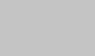 0899400739; 0899400740; 0899400741; 0899400742; 0899400743


This product is identical with the PPE for which
Satra Technology Europe Ltd
Bracetown Business Park
Clonee, Dublin, D15 YN2P
Ireland
Notified Body 2777
issued the following EU type examination certificate:2777/10208-03/E05-01
This product is subject to the conformity assessment procedure of module: B

We declare under our sole responsibility that this product conforms with the following harmonised norms:
EN ISO 21420:2020; EN:388:2016+A1:2018
according to the provisions of Regulation (EU) 2016/425
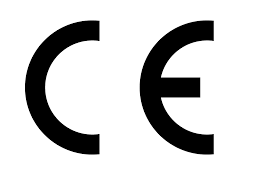 
Schnittschutzhandschuh W-110 Level B
Cut protection glove W-110 Level B Adolf Würth GmbH & Co. KG
Reinhold-Würth-Straße 12 - 17
74653 Künzelsau
GERMANY
$SIGNATURE_36$SIGNATURE_37Künzelsau, 2023-07-12Frank Wolpert
Prokurist - Leiter Produktmanagement
Head of product management,
Authorized SignatoryDr.-Ing. Siegfried Beichter
Prokurist - Leiter Qualität
Head of Quality,
Authorized Signatory